CAADS VIRTUAL FALL CONFERENCE 2021  │  CONTINUING EDUCATION CREDIT ORDER FORM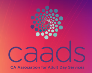 Earn up to nine and a half (9.5) hours at CAADS 2021 Virtual Fall Conference!California Board of Registered Nursing (BRN) | RN ▪ LVNCAADS is approved by the California Board of Registered Nursing (BRN), Provider Number 11021, to provide CEs to Registered Nurses or Licensed Vocational Nurses for the listed contact hours below.California Association of Marriage and Family Therapists (CAMFT) | LCSW ▪ LMFT ▪ LEP ▪ LPCCCAADS meets the qualification for continuing education credit for LMFT, LCSW, LPCC and LEP as required by CAMFT. CAADS is approved by the California Association of Marriage and Family Therapists (CAMFT) to sponsor continuing education and maintains responsibility for this program/ course and its content.CE Provider Number 69718. Licensed Marriage and Family Therapist (LMFT)  |  Licensed Educational Psychologist (LEP)
Licensed Clinical Social Worker (LCSW) | Licensed Professional Clinical Counselor  (LPCC) Course meets the qualifications for up to 9.5 hours of continuing education credit for LMFTs, LCSWs, LPCCs, and/or LEPs as required by the California Board of Behavioral Sciences.California Board of Occupational Therapy (BOT) | OTCE Provider Number not required. Occupational Therapists (OT) are responsible for determining whether the course work complies with the California Board of Occupational Therapy Continuing Competency Requirements in CCR Title 16, Division 39, Article 7 § 4160 for the listed contact hours.California Department of Social Services, Community Care Licensing Division (CCL) | ADP/ADVPCE Provider Number not required. CAADS courses fulfill the California Department of Social Services continuing education requirements for the listed contact hours. [Administrators of Community Care Facilities holding an Adult Day Program license must fulfill 30 hours of continuing education (CE) every 24 months. Direct Care staff of an Adult Day Program must obtain 20 CE hours during the first 18 months of employment and during each three-year period thereafter.] Adult Day Program Regulation is 82065.1 (d) (1) CAADS cannot offer CEs for Adult Residential Facility (ARF), Group Home (GH), Residential Care Facility for the Elderly (RCFE) or Short Term Residential Therapeutic Program (STRTP)Other Professional License | OTHERIf you need CEs from a board not listed above, be sure to contact that licensing board to verify acceptability before ordering CEs. Name:      		Company:      		Professional License #:      	Mailing Address for Certificate:      	Your CE Certificate will be emailed 4 – 6 weeks after conference. Please tell us the email address you would like it sent to:      	Required: CE Type        BRN (RN, LVN)        CAMFT (LMFT, LCSW, LPCC, LEP)        BOT (OT)        CCL (Admin, Direct Care Staff)        OTHERPAYMENT INFORMATION                Please make checks payable to CAADS, or complete the credit / debit card payment information below. VISA   MasterCard   Discover   American Express  Card Number:                                                                                                  Expires	C V V Code	Name that appears on card	Authorized SignatureBilling Address for card listed above	Zip Code► Send registration with payment to: CAADS, 1107 9th Street, Suite 701, Sacramento, CA  95814-3610► Credit / Debit card payment only, may be faxed to CAADS: (866) 725-3123 | To avoid duplicate credit card charge, DO NOT mail, IF faxedEarly Rate ENDS OCT 27, 5 PMCAADS Member | Non-memberRegular Rate ENDS NOV 5, 5 PMCAADS Member | Non-memberLate Rate ENDS NOV 11, 5 PMCAADS Member | Non-member* Tuesday, November 16  |  Session 1  |  Eligible CEs  |  2:15pm – 3:45pm [1.5 CE Hrs]* Tuesday, November 16  |  Session 1  |  Eligible CEs  |  2:15pm – 3:45pm [1.5 CE Hrs]* Tuesday, November 16  |  Session 1  |  Eligible CEs  |  2:15pm – 3:45pm [1.5 CE Hrs]* Tuesday, November 16  |  Session 1  |  Eligible CEs  |  2:15pm – 3:45pm [1.5 CE Hrs]Mealtime Safety [RN, LMFT, LCSW, CCL, OT] $15  |   $30 $25  |   $40 $35  |   $50* Wednesday, November 17  |  Session 2  |  Eligible CEs  |  9:00am – 10:30am [1.5 CE Hrs]* Wednesday, November 17  |  Session 2  |  Eligible CEs  |  9:00am – 10:30am [1.5 CE Hrs]* Wednesday, November 17  |  Session 2  |  Eligible CEs  |  9:00am – 10:30am [1.5 CE Hrs]* Wednesday, November 17  |  Session 2  |  Eligible CEs  |  9:00am – 10:30am [1.5 CE Hrs]COVID’s Impact on Mental Health [RN, LMFT, LCSW, CCL, OT] $15  |   $30 $25  |   $40 $35  |   $50* Wednesday, November 17  |  Session 3  |  Eligible CEs  |  11:00am – 12:00pm [1.0 CE Hrs]* Wednesday, November 17  |  Session 3  |  Eligible CEs  |  11:00am – 12:00pm [1.0 CE Hrs]* Wednesday, November 17  |  Session 3  |  Eligible CEs  |  11:00am – 12:00pm [1.0 CE Hrs]* Wednesday, November 17  |  Session 3  |  Eligible CEs  |  11:00am – 12:00pm [1.0 CE Hrs]An Elder Justice Perspective on COVID-19 [RN, LMFT, LCSW, CCL] $15  |   $30 $25  |   $40 $35  |   $50* Wednesday, November 17  |  Session 4  |  Eligible CEs  |  2:00pm – 3:00pm [1.0 CE Hrs]* Wednesday, November 17  |  Session 4  |  Eligible CEs  |  2:00pm – 3:00pm [1.0 CE Hrs]* Wednesday, November 17  |  Session 4  |  Eligible CEs  |  2:00pm – 3:00pm [1.0 CE Hrs]* Wednesday, November 17  |  Session 4  |  Eligible CEs  |  2:00pm – 3:00pm [1.0 CE Hrs]Diabetes Management in Older Adults [RN, LMFT, LCSW, CCL, OT] $15  |   $30 $25  |   $40 $35  |   $50* Thursday, November 18  |  Session 6  |  Eligible CEs  |  9:00am – 10:30am [1.5 CE Hrs]* Thursday, November 18  |  Session 6  |  Eligible CEs  |  9:00am – 10:30am [1.5 CE Hrs]* Thursday, November 18  |  Session 6  |  Eligible CEs  |  9:00am – 10:30am [1.5 CE Hrs]* Thursday, November 18  |  Session 6  |  Eligible CEs  |  9:00am – 10:30am [1.5 CE Hrs]Pharmacist’s Services in Adult Day [RN, LMFT, LCSW, CCL, OT] $15  |   $30 $25  |   $40 $35  |   $50* Thursday, November 18  |  Session 8  | Eligible CEs  |  1:00pm – 2:00pm [1.0 CE Hrs]* Thursday, November 18  |  Session 8  | Eligible CEs  |  1:00pm – 2:00pm [1.0 CE Hrs]* Thursday, November 18  |  Session 8  | Eligible CEs  |  1:00pm – 2:00pm [1.0 CE Hrs]* Thursday, November 18  |  Session 8  | Eligible CEs  |  1:00pm – 2:00pm [1.0 CE Hrs]Agitation & Aggressive Behaviors [RN, LMFT, LCSW, CCL, OT] $15  |   $30 $25  |   $40 $35  |   $50* Thursday, November 18  |  Session 9  | Eligible CEs  |  2:30pm – 3:30pm [1.0 CE Hrs]* Thursday, November 18  |  Session 9  | Eligible CEs  |  2:30pm – 3:30pm [1.0 CE Hrs]* Thursday, November 18  |  Session 9  | Eligible CEs  |  2:30pm – 3:30pm [1.0 CE Hrs]* Thursday, November 18  |  Session 9  | Eligible CEs  |  2:30pm – 3:30pm [1.0 CE Hrs]CDSS COVID-19 Support for Adult Day Programs & Updates [CCL] $15  |   $30 $25  |   $40 $35  |   $50* Thursday, November 18  |  Session 10  | Eligible CEs  |  2:30pm – 4:30pm [2.0 CE Hrs]* Thursday, November 18  |  Session 10  | Eligible CEs  |  2:30pm – 4:30pm [2.0 CE Hrs]* Thursday, November 18  |  Session 10  | Eligible CEs  |  2:30pm – 4:30pm [2.0 CE Hrs]* Thursday, November 18  |  Session 10  | Eligible CEs  |  2:30pm – 4:30pm [2.0 CE Hrs]Next Steps in the Transition… [RN, LMFT, LCSW, OT] $15  |   $30 $25  |   $40 $35  |   $50